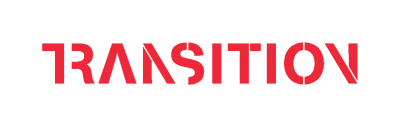 R O Z H O D N U T Í 9/20…./….Česká republika – Ministerstvo zahraničních věcí (dále rovněž „MZV“ nebo „poskytovatel“), zastoupená Davidem Červenkou, ředitelem odboru lidských práv a transformační politiky, vydává v souladu s ustanovením § 14m odst. 1 písm. a) zákona č. 218/2000 Sb., o rozpočtových pravidlech, v platném znění (dále rovněž „zákon č. 218/2000 Sb.“) a v souladu se zákonem č. 500/2004 Sb., správní řád, v platném znění ve věci žádosti ze dne …………….. žadatele o dotaci z Programu transformační spolupráce MZV České republiky dle usnesení vlády České republiky č. 618 ze dne 8. června 2020 o změně Zásad vlády pro poskytování dotací ze státního rozpočtu České republiky nestátním neziskovým organizacím ústředními orgány státní správy, ve znění usnesení vlády ze dne 19. června 2013 č. 479 a ze dne 6. srpna 2014 č. 657 (dále jen „zásady“), a usnesení vlády č. 639 ze dne 9. září 2019 o Hlavních oblastech státní dotační politiky vůči nestátním neziskovým organizacím pro rok 2020, a dále usnesení vlády České republiky č. 618 ze dne 8. června 2020 k plánu dvoustranné zahraniční rozvojové spolupráce v roce 2021 a k střednědobému výhledu jejího financování do roku 2023 (dále rovněž „program“), na realizaci projektu ………………č. ………………… (dále rovněž „projekt“), toto rozhodnutí, jímž se účelová dotace pro žádost č. ……………. ze státního rozpočtu ČR na rok…………..zcela poskytuje. I.Obecné vymezení dotaceŽádost o dotaci č. ………………….. ze dne …………………….Žadatel ………(název, adresa sídla, identifikační číslo žadatele včetně jména a příjmení osoby, která je oprávněná za žadatele jednat, dále jen „příjemce“)Účelem dotace je projekt č. …………., kterýž je podrobně rozpracován v projektovém dokumentu, jenž není přílohou tohoto rozhodnutí (hrazené ze státních prostředků): …………………………..Lhůta, v níž má být stanoveného účelu dotace dosaženo: 1. 1. 2021–31. 12. 2021Celkový rozpočet projektu na rok ………..:       ,- KčRozpočet dotace v roce …………:                     ,- Kč  Podíl dotace ze státního rozpočtu, poskytnuté příjemci na rok ………….., na celkových výdajích projektu v roce …………… činí maximálně……… %.Platební kalendář:  etapa (1. 1.–30. 6. 2021):   ,- Kč do 15 dnů od obdržení potvrzení o převzetí Rozhodnutíetapa (1. 7.–31. 12. 2021):    ,- Kč do 15 dnů od schválení průběžné zprávy o realizaci projektuPartneři:Spolupracující organizace: Účet příjemce číslo:                               Účet poskytovatele vedený u ČNB, ze kterého byla dotace poskytnuta (vratka v termínu do 31. 12. 2021): č. 17228001/0710Depozitní účet poskytovatele vedený u ČNB (vratka v termínu 1. 1. 2022 do 15. 2. 2022): č. 6015-17228001/0710Variabilní symbol platby: (číslo tohoto rozhodnutí)II.Podmínky pro použití dotaceVýše dotace a režim financováníDotaci je příjemce oprávněn použít na úhradu výdajů vzniklých v souvislosti s realizací projektu v období od 1. 1. 2021 do 31. 12. 2021 a účtovaných v rámci uvedeného období, včetně těch hrazených v lednu následujícího roku (mzdy, DPP, DPČ, příkazní smlouvy, telekomunikační služby, služby spojené s pronájmem prostor). Za uznatelné výdaje se dále považují výdaje vzniklé v souvislosti s provedením povinného externího auditu správnosti vynaložení finančních prostředků na realizaci projektu, který bude proveden bezprostředně po skončení výše uvedeného účetního období. Poskytnutá dotace bude uvolňována podle výše uvedeného platebního kalendáře v souladu s regulací výdajů státního rozpočtu. Příjemce dotace je povinen předložit poskytovateli průběžnou zprávu za 1. etapu realizace projektu (tj. od 1. 1. 2021 do 30. 6. 2021) do 31. 7. 2021. Pokud je uvolňování dotace rozloženo do více splátek, budou finanční prostředky na 2. etapu realizace projektu (tj. od 1. 7. 2021 do 31. 12. 2021) uvolněny až po předložení zprávy za 1. etapu a jejím schválení poskytovatelem dotace. Průběžná zpráva bude předložena v elektronické podobě v českém nebo anglickém jazyce Odboru lidských práv a transformační politiky MZV na předepsaném formuláři v systému Grantys. Pokud se jedná o dotaci na projekt realizovaný v zahraničí, příjemce dotace je povinen předložit elektronicky průběžnou zprávu i příslušnému zastupitelskému úřadu. Poskytovatel se k průběžné zprávě vyjádří nejpozději do 30 dní od jejího předložení. Finanční prostředky na 2. etapu budou uvolněny do 15 dní od schválení průběžné zprávy za 1. etapu poskytovatelem dotace. Poskytovatel si vyhrazuje právo na snížení částky dotace podle § 15 rozpočtových pravidel v případě vázání prostředků státního rozpočtu, o kterém rozhoduje vláda ČR.Dotaci je příjemce oprávněn použít výhradně k účelům uvedeným v tomto rozhodnutí, včetně příloh, které jsou nedílnou součástí tohoto rozhodnutí. Příjemce odpovídá za hospodárné a účelné nakládání s prostředky dotace. Příjemce není oprávněn do rozpočtu projektu zakalkulovat zisk a jakýkoliv zisk nesmí být z dotace fakticky realizován. Příjemce není oprávněn použít prostředky dotace na úhradu odměn zaměstnanců příjemce.Pokud příjemce použije prostředky dotace v rozporu s tímto rozhodnutím včetně příloh, představuje toto porušení rozpočtové kázně ve smyslu rozpočtových pravidel. Porušení rozpočtové kázně se vztahuje vždy ke konkrétnímu výdaji a nemá vliv na dotaci jako celek. Pokud příjemce nedosáhne jednotlivého výstupu projektu, uvedeného v příloze č. 1 tohoto rozhodnutí, představuje toto porušení rozpočtové kázně v rozsahu, v jakém nebyl tento jednotlivý výstup projektu dosažen, a toto nemá vliv na dotaci jako celek.Dotaci nelze použít k financování jiných právnických či fyzických osob s výjimkou těch, které na základě dodavatelsko-odběratelského vztahu s příjemcem poskytují zboží či služby spojené s realizací schváleného projektu, a to podle schváleného rozpočtu dotace. Toto ustanovení se nevztahuje na poskytnutí části dotace partnerovi příjemce dotace uvedenému v rozhodnutí, který je se souhlasem poskytovatele pověřen realizací vymezené části projektu. Partner přitom musí splňovat stejná kritéria oprávněnosti pro přiznání dotace jako příjemce. Partner projektu využije schválenou část dotace k realizaci výstupů a aktivit projektu definovaných v Příloze č. 1 tohoto Rozhodnutí. Jediným subjektem odpovědným za realizaci projektu a za vyúčtování dotace jako celku, včetně odpovědnosti za řádné využití dotace partnerskou organizací, zůstává příjemce dotace. Podmínky pro použití a vyúčtování dotace obsažené v Příloze č. 3 jsou závazné pro partnery projektu ve stejné míře jako pro příjemce dotace. Toto ustanovení se dále nevztahuje na poskytnutí darů příjemci v souladu s ustanovením o neuznatelných výdajích přílohy č. 3 tohoto rozhodnutí.Příjemce je povinen předem požádat poskytovatele o schválení přesunu finančních prostředků mezi jednotlivými kapitolami strukturovaného rozpočtu projektu (příloha č. 2 tohoto rozhodnutí), který by přesáhl 15 % schválené hodnoty kapitoly, z níž je přesun prováděn, nebo částku 50 tis. Kč (podle toho, která částka je vyšší), a to nejpozději do 15. 11. 2021. Veškeré žádosti o změnu provede v systému Grantys v záložce Zprávy – Žádost o změnu dotačního projektu TRANS. Příjemce je oprávněn provádět menší než výše uvedené přesuny bez předchozího schválení poskytovatele. Při provádění změn ve strukturovaném rozpočtu nesmí být navýšena původní schválená hodnota kapitoly „Administrativní (nepřímé) výdaje“, přičemž podíl administrativních výdajů na konečném celkovém rozpočtu projektu nesmí přesáhnout 7 %. Příjemce je vždy povinen písemně požádat poskytovatele o schválení přesunu finančních prostředků týkajících se kapitol „Osobní náklady“ a „Cestovní výdaje“, a to včetně přesunů mezi jednotlivými položkami těchto kapitol, s výjimkou změn způsobených kursovými výkyvy. O všech přesunech je příjemce povinen informovat poskytovatele nejpozději v závěrečné zprávě o realizaci projektu.Pokud dojde k navýšení celkových výdajů příjemce při realizaci projektu o více než 10 % oproti původnímu celkovému rozpočtu projektu stanovenému v tomto rozhodnutí, je příjemce dotace povinen neprodleně písemně informovat poskytovatele o těchto změnách. Písemná informace příjemce musí v případě většího počtu změn obsahovat rovněž aktualizovaný přehled aktivit a výstupů projektu a aktualizovaný strukturovaný rozpočet projektu, které tvoří přílohy č. 1 a 2 tohoto rozhodnutí. Navýšení celkových výdajů příjemce na realizaci projektu nemá vliv na výši poskytnuté dotace a příjemce je povinen tyto další výdaje pokrýt z vlastních či jiných zdrojů.Pokud příjemce dotace chce prodloužit dobu realizace projektu v rámci stávajícího kalendářního roku, je povinen o této skutečnosti písemně informovat poskytovatele nejpozději 2 týdny před plánovaným ukončením doby trvání projektu. V případě, že by prodloužení doby realizace mělo být delší než 30 dní, je nutné vydat nové rozhodnutí.Dílčí výstupy projektu je příjemce oprávněn v průběhu roku 2021 poskytnout zástupcům cílové skupiny, na niž je projekt zaměřen (v případě projektů realizovaných v zahraničí např. místní partnerské instituci nebo orgánu státní či místní správy v přijímající zemi). O předání výstupů projektu vypracuje příjemce protokol o předání výstupů projektu. Tento protokol je příjemce povinen předat MZV ČR a zastupitelskému úřadu ČR v přijímající zemi, a to jako součást závěrečné zprávy o realizaci projektu.Poskytovatel je oprávněn kontrolovat použití prostředků dotace ze státního rozpočtu v souladu s ustanoveními tohoto rozhodnutí a jeho příloh.Obecné povinnosti příjemcePříjemce je povinen postupovat v souladu se zákonem č. 134/2016 Sb., o zadávání veřejných zakázek, v platném znění, pokud použije prostředky státního rozpočtu k úhradě zakázky, která je veřejnou zakázkou podle výše uvedeného zákona.Příjemce je povinen písemně oznámit změnu všech identifikačních údajů uvedených v žádosti v průběhu období, na které byla dotace poskytnuta, a to nejpozději do 14 dnů od této změny.Příjemce je povinen při veškeré propagaci projektu, je-li to technicky možné, používat logo Programu transformační spolupráce, a to v souladu s Grafickým manuálem loga Transition, který mu poskytovatel poskytne. V případě, že prostředky dotace budou použity na výrobu hmotných výstupů (časopisů, publikací, plakátů, herních pomůcek, flash disk, upomínkových předmětů apod.), příjemce na tento výstup uvede, že „projekt byl podpořen z prostředků Ministerstva zahraničních věcí ČR v rámci Programu transformační spolupráce ČR“ a připojí logo Programu transformační spolupráce, pokud není s poskytovatelem písemně dohodnuto jinak. Příjemce je povinen poskytnout poskytovateli veškeré dostupné mediální výstupy vzniklé v rámci projektu (články, reportáže, rozhovory apod.) a souhlasí s jejich dalším využitím za účelem informování o Programu transformační spolupráce.Příjemce je povinen během realizace projektu v zahraničí spolupracovat s příslušným zastupitelským úřadem ČR a průběžně informovat o realizaci aktivit projektu, pokud není s poskytovatelem dohodnuto jinak.Pokud příjemce nesplní podmínky uvedené v odstavci 1.2, 1.9, 2.3, 2.4. a 2.5. tohoto rozhodnutí v souladu s § 14 odst. 5 zákona č. 218/2000 Sb., může odvod za jejich porušení příjemcem činit až 5 % celkové částky dotace. Podmínky uvedené ve všech ostatních odstavcích tohoto rozhodnutí jsou považovány za závažné. Pokud je příjemce spolkem ve smyslu zákona č. 89/2012 Sb., občanský zákoník, ve znění pozdějších předpisů, je příjemce povinen předložit poskytovateli roční zprávu o činnosti s účetní závěrkou za rozpočtové období, v němž mu byla dotace poskytnuta, a to nejpozději do 30. června 2022.Veškeré prostředky dotace a prostředky získané přidruženými výdělečnými aktivitami realizovaného projektu financovanými z dotace je příjemce povinen evidovat a vyúčtování těchto prostředků v rámci závěrečné zprávy o realizaci projektu předložit nejpozději do 31. 12. 2021 poskytovateli.Příjemce dotace je povinen umožnit na požádání pověřeným pracovníkům poskytovatele nebo jím písemně zmocněným osobám kontrolu použití prostředků dotace v účetní evidenci, a to v souladu se zákonem č. 320/2001 Sb., o finanční kontrole ve veřejné správě a o změně některých zákonů (zákon o finanční kontrole), v platném znění a zpřístupnit veškeré potřebné doklady vážící se k realizaci projektu, umožnit průběžné ověřování souladu údajů o realizaci projektu a zpřístupnit místa plnění. Příjemce je povinen při jakékoliv korespondenci týkající se tohoto projektu uvádět referenční číslo tohoto rozhodnutí. Ostatní korespondence nebude přijata ke zpracování.Podmínky zúčtování dotacePříjemce je povinen do 15. 2. 2022 předložit poskytovateli finanční vypořádání dotace a závěrečnou zprávu o realizaci projektu, pokud není s poskytovatelem písemně dohodnuto jinak. Závěrečná zpráva o realizaci projektu bude zpracována dle pokynů poskytovatele a předložena elektronicky prostřednictvím webového rozhraní Grantys. Příjemce je povinen k vyúčtování přiložit výpis z hlavní účetní knihy projektu a přehled nepřímých výdajů s vyznačením druhu dodávané služby/výrobku a peněžní částky a případně včetně příslušné metodiky příjemce. V rámci finančního vypořádání příjemce dotace dále předloží externí audit správnosti vynaložení finančních prostředků na realizaci projektu, vypracovaný auditorem s platným oprávněním Komory auditorů České republiky. Příjemce dotace nižší než 300 tis. Kč na rok, který v souladu s čl. 1.5 tohoto rozhodnutí nepředloží externí audit, doloží v rámci finančního vypořádání soupis platných účetních dokladů (dle § 11 zákona č. 563/1991 Sb., o účetnictví, v platném znění) a přehled všech smluv uzavřených v rámci realizace projektu. V závěrečné zprávě o realizaci projektu je příjemce povinen informovat poskytovatele o všech změnách čerpání prostředků z dotace oproti přílohám č. 1 a 2 tohoto rozhodnutí.Příjemce je povinen u dokladu, který je plněn z části z prostředků poskytovatele a z části z ostatních zdrojů, toto čerpání na předmětném dokladu rozepsat. Pokud příjemce disponuje elektronickým účetním systémem, který umožňuje okamžitou a jednoznačnou dohledatelnost veškerých potřebných údajů a přiřazených dokladů, může prokázat naplnění daného požadavku výpisem z tohoto systému.V závěrečné zprávě o realizaci projektu příjemce uvede:celkový schválený rozpočet projektu na rok 2021 rozpočet dotace na rok 2021celkové skutečné výdaje na projekt (včetně vlastních zdrojů) v členění na jednotlivé položky v souladu s předloženým rozpočtem projektu k 31. 12. 2021skutečnou výši dotace, která byla použita na realizaci projektu v roce 2021 v členění na jednotlivé položky v souladu s předloženým rozpočtem projektu k 31. 12. 2021částku nepoužité dotace, kterou příjemce odvede v rámci finančního vypořádání.Závěrečnou zprávu o realizaci projektu je příjemce dotace povinen do 15. 2. 2022 předložit rovněž zastupitelskému úřadu ČR v přijímající zemi, pokud není s poskytovatelem dotace dohodnuto jinak.  Pokud nastane povinnost vratky dle vyhlášky č. 367/2015 Sb., o zásadách a lhůtách finančního vypořádání vztahů se státním rozpočtem, státními finančními aktivy a Národním fondem (vyhláška o finančním vypořádání), v platném znění, je příjemce povinen tyto prostředky převést na depozitní účet poskytovatele, a to nejpozději do 15. 2. 2022. Příjemce je povinen o této skutečnosti neprodleně písemně informovat poskytovatele. Písemná informace musí obsahovat přesnou částku a datum odvodu, identifikační údaje projektu a číslo účtu, z něhož byl odvod proveden. Jako variabilní symbol platby se uvede číslo rozhodnutí.Pokud budou celkové skutečné výdaje příjemce na projekt nižší než rozpočtované (stanovené v rozhodnutí), tj. podíl poskytnuté dotace na celkových výdajích příjemce při realizaci projektu se zvýší, musí příjemce prostředky připadající na překročený podíl vrátit. Příjemce je povinen v rámci finančního vypořádání dotace tyto prostředky převést na depozitní účet poskytovatele, a to v termínu od 1. 1. 2022 do 15. 2. 2022. Příjemce je povinen neprodleně písemně informovat poskytovatele. Písemná informace musí obsahovat přesnou částku a datum odvodu, identifikační údaje projektu a číslo účtu, z něhož byl odvod proveden. Jako variabilní symbol platby se uvede číslo rozhodnutí.Pokud příjemce zjistí ještě v roce 2021, že výdaje na projekt budou nižší než výdaje rozpočtované, je povinen poměrnou část dotace převést na účet poskytovatele, ze kterého byla dotace poskytnuta, a to nejpozději do 31. 12. 2021 s tím, že připsání vratky se musí uskutečnit ještě v roce 2021. Příjemce je povinen neprodleně písemně informovat poskytovatele. Písemná informace musí obsahovat přesnou částku a datum odvodu, identifikační údaje projektu a číslo účtu, z něhož byl odvod proveden. Jako variabilní symbol platby se uvede číslo rozhodnutí. V případě, že se projekt neuskuteční, je předčasně ukončen nebo je jeho realizace znemožněna výskytem živelné pohromy, epidemie, válečného konfliktu apod. (u projektu realizovaného v zahraničí doloženo vyjádřením příslušného zastupitelského úřadu ČR v zemi příjemce), ukončí příjemce neprodleně realizaci projektu a nejpozději do 30 dnů doručí poskytovateli písemnou závěrečnou zprávu o průběhu realizace projektu. Její nedílnou součástí bude vyúčtování finančních prostředků, přičemž podíl poskytnuté dotace na realizovanou část projektu zůstává nezměněn, ale snižuje se poměrně částka poskytnuté dotace. Příjemce dotace je povinen vrátit nevyčerpané finanční prostředky na účet poskytovatele, ze kterého byla dotace poskytnuta, a to nejdéle do 30 dnů ode dne, kdy k ukončení projektu došlo. Jako variabilní symbol platby se uvede číslo rozhodnutí. Příjemce neprodleně písemně informuje poskytovatele o výši navrácených finančních prostředků. Písemná informace musí obsahovat přesnou částku a datum odvodu, identifikační údaje projektu a číslo účtu, z něhož byl odvod proveden.Porušení lhůt stanovených tímto rozhodnutím, je-li způsobeno okolnostmi nezávislými na vůli příjemce, není považováno za porušení podmínek dotace za předpokladu, že příjemce dotace splní uloženou povinnost bez zbytečného odkladu po odpadnutí těchto okolností. O vzniku okolností znemožňujících dodržení lhůt a o jejich odpadnutí je příjemce povinen písemně informovat poskytovatele bez zbytečného odkladu poté, co se o nich dozvěděl.Příjemce dotace je povinen před případným zánikem přednostně vypořádat vztahy se státním rozpočtem a vrátit nevyčerpané prostředky spolu s vyúčtováním dotace nejpozději do 30 dnů od oznámení o odstoupení od projektu.Pokud příjemce dotace nepředloží ve stanoveném termínu finanční vypořádání poskytnuté dotace podle tohoto rozhodnutí nebo pokud neodvede nevyčerpané prostředky z dotace do státního rozpočtu, vztahují se na něj sankce podle § 44 a § 44a rozpočtových pravidel. Příjemce bere na vědomí, že pokud požádá o dotaci na následující rozpočtový rok, nebude mu dotace poskytovatelem poskytnuta. Výjimku z tohoto pravidla může určit ministr poskytovatele za předpokladu, že již bylo provedeno finanční zúčtování se státním rozpočtem.Nesplnění podmínek příjemcem a řízení o odnětí dotacePokud poskytovatel nebo jiná osoba oprávněná ke kontrole dodržování podmínek dle tohoto rozhodnutí zjistí, že příjemce nesplnil nebo neplní některou z podmínek uvedených v tomto rozhodnutí a jeho přílohách, je poskytovatel oprávněn pozastavit proplácení prostředků dotace a zahájit potřebné kroky vedoucí k identifikaci, zda nevzniklo podezření na porušení nebo porušení rozpočtové kázně podle rozpočtových pravidel.Poskytovatel nemusí vyplatit dotaci nebo její část, domnívá-li se důvodně, že její příjemce v přímé souvislosti s ní porušil povinnosti stanovené právním předpisem nebo nedodržel účel dotace nebo podmínky, za kterých byla dotace poskytnuta.Řízení o odnětí dotace může být zahájeno, dojde-li k vázání prostředků státního rozpočtu nebo ke zjištění, že rozhodnutí o poskytnutí dotace bylo vydáno v rozporu se zákonem nebo právem Evropské unie. V těchto případech není možné uložit navrácení dotace nebo její části, která již byla příjemci poskytnuta.Řízení o odnětí dotace může být zahájeno i v případě, dojde-li ke zjištění, že údaje, na jejichž základě byla dotace poskytnuta, byly neúplné nebo nepravdivé, nebo ke zjištění, že nemůže být splněn řádně nebo včas účel, na který byla dotace poskytnuta, pokud již došlo k porušení rozpočtové kázně, nebo z dalších důvodů uvedených v § 15 rozpočtových pravidel.Zpracování osobních údajůPoskytovatel jakožto správce podle čl. 6 odst. 1 písm. c) nařízení Evropského parlamentu a Rady (EU) 2016/679 ze dne 27. dubna 2016, o ochraně fyzických osob v souvislosti se zpracováním osobních údajů a o volném pohybu těchto údajů a o zrušení směrnice 95/46/ES, je oprávněn zpracovávat osobní údaje příjemce a dalších podpořených osob.Příjemce je povinen postupovat při zpracování osobních údajů podle výše uvedeného nařízení a podle platných předpisů o zpracování osobních údajů.Příjemce souhlasí se zveřejněním svého obchodního jména, adresy, vypracovaných zpráv a dalších parametrů tohoto rozhodnutí včetně výdajů. Příjemce souhlasí se zveřejněním případného kontrolního nálezu, týkajícího se dotace. III.Závěrečná ustanovení6.1.	Informace o příjemci dotace, výši poskytnuté dotace ze státního rozpočtu a dotačním titulu budou zveřejněny v informačním systému CEDR – centrální evidence dotací ze státního rozpočtu. 6.2.	Rozhodnutí nabývá účinnosti dnem doručení rozhodnutí. 6.3.	Nedílnou součástí tohoto rozhodnutí jsou následující přílohy: Příloha č. 1 – Tabulka aktivit a výstupů projektu pro rok ………….. Příloha č. 2 – Strukturovaný rozpočet projektu pro rok ………… Příloha č. 3 – Uznatelné výdaje projektu transformační spolupráce České republiky pro rok ………….. IV.PoučeníV souladu s ustanovením § 14 q rozpočtových pravidel proti tomuto rozhodnutí není přípustné odvolání ani rozklad. Obnova řízení se nepřipouští. Přezkumné řízení se nepřipouští, s výjimkou postupu podle § 153 odst. 1 písm. a) správního řádu.………………………………(žadatel, adresa pro doručování nebo sídla, pokud se doručuje na adresu sídla a ID)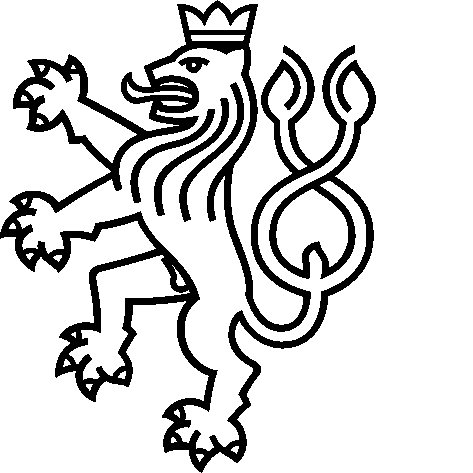 Ministerstvo zahraničních věcí
České republikyOdbor lidských práv a transformační politikyLoretánské nám. 5, 118 00 Praha 1Tel.: (+420) 224 182 311 e-mail: lptp@mzv.cz, www.mzv.cz            V Praze dne …………………..                Č. j.: ……………………………………………………….ředitel odboru lidských práv a transformační politiky (otisk kulatého razítka)